Colegio Mercedes Marín del Solar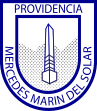 Asignatura: Música5° básicoGuía 5 Recordando el Lenguaje musicalUna vez que volvamos al colegio vamos a darle prioridad a tocar música y para eso tenemos que recordar algunos elementos importantes del lenguaje musical. Te propongo que vayas recordando lo que has aprendido de la lectura musical a través de actividades interactivas.Estos juegos te van a ayudar a ejercitar la lectura de notas. Cuando termines el nivel saca una foto a la pantalla con tus resultados y envíamela a bsalinas@colegiomercedesmarin.clhttp://www.aprendomusica.com/swf/atrapaNotas_escala.htmhttps://www.sessiontown.com/es/juegos-aplicaciones-musica/juego-aprender-como-leer-partiturasEn este juego recordarán las figuras musicales.http://moodle.donostiaeskola.org/doremi/2011/03/10/equivalencias/?lang=eshttps://aprendomusica.com/const2/30dictadoritmico1/dictadoritmico1.htmlEn este juego recordarás los símbolos musicales.http://www.aprendomusica.com/swf/C3_01signos02.htmlA estos puedes jugar todas las veces que quieras y podrás ir mejorando tu lectura.Envíame fotos de tus logros a bsalinas@colegiomercedesmarin.cl